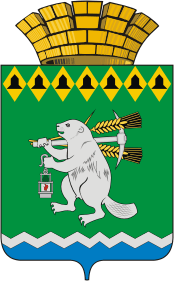 Дума Артемовского городского округаVII созывРЕШЕНИЕОт                 					№ О внесении изменения в Положение об оплате труда лиц, замещающих муниципальные должности в Артемовском городском округе на постоянной основеРассмотрев представленный Администрацией Артемовского городского округа проект решения Думы Артемовского городского округа «О внесении изменений в Положение об оплате труда лиц, замещающих муниципальные должности в Артемовском городском округе на постоянной основе», статьями 130, 134 Трудового кодекса Российской Федерации, Методикой определения уровня расчетной бюджетной обеспеченности муниципальных районов, городских округов, расположенных на территории Свердловской области, руководствуясь статьей 23 Устава Артемовского городского округа,Дума Артемовского городского округа РЕШИЛА:Внести в Положение об оплате труда лиц, замещающих муниципальные должности в Артемовском городском округе на постоянной основе, утвержденное решением Думы Артемовского городского округа от 27.09.2018 № 413 (с изменениями, внесенными решениями Думы Артемовского городского округа от 29.10.2020 № 728, от 17.06.2021 № 831, от 26.05.2022 № 132), (далее – Положение) следующее изменение:пункт 7 статьи 3 Положения изложить в следующей редакции:«7. Размеры должностных окладов лиц, замещающих муниципальные должности:- глава Артемовского городского округа – 41 203 рубля;- председатель Думы Артемовского городского округа – 41 203 рубля;- председатель Счетной палаты Артемовского городского округа –          28 266 рублей.».2.	Настоящее решение вступает в силу с 01.09.2022.3.	Решение опубликовать в газете «Артемовский рабочий», разместить на Официальном портале правовой информации Артемовского городского округа (www.артемовский-право.рф) и официальном сайте Думы Артемовского городского округа в информационно - телекоммуникационной сети «Интернет».4. Контроль за исполнением настоящего решения возложить на постоянную комиссию по местному самоуправлению, нормотворчеству и регламенту Думы Артемовского городского округа (Упорова Е.Ю.).Председатель Думы                        Артемовского городского округа                                      В.С. АрсеновГлава Артемовского городского округаК.М.Трофимов